Publicado en Madrid el 21/01/2020 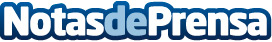 La inversión de las empresas en tecnología hace crecer las expectativas del sector TIC, según VASSLa demanda de talento especializado sigue subiendo en enero después de 2 años consecutivos en los que el crecimiento se ha mantenido entre el +4,5% y el 5%, algo inusual en la economía española. La evolución del negocio de las empresas TIC, en términos desestacionalizados, ha crecido un +5% en los últimos 12 meses, casi el triple que la economía en su conjuntoDatos de contacto:Redacción914115868Nota de prensa publicada en: https://www.notasdeprensa.es/la-inversion-de-las-empresas-en-tecnologia Categorias: Finanzas Recursos humanos Innovación Tecnológica http://www.notasdeprensa.es